Unit 7: Polynomials/FactoringMondayTuesdayWednesdayThursdayFriday1/29   LSDay 1 Classifying Poly’sAdding, SubtractingHW: Worksheet30    Day 2Multiplying Polynomials, Special ProductsHW: Worksheet31Day 3Applications(Area, etc.)HW: Worksheet2/1Day 4Mini Quiz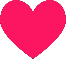 HW: GCFWorksheet 2          AssemblyDay 5Factoring when a = 1 (include GCFs)HW: Worksheet5    LSDay 6Factoring when a ≠ 1(a and c are prime)HW: Worksheet6Day 7Factoring when a ≠ 1(a or  c is prime)HW: Worksheet7Day 8Factoring when a ≠ 1(a and c are NOT prime)HW: Worksheet8Day 9D.O.T.SHW: Worksheet9Day 10Practice DayHW: Worksheet12   LS    Day 11Z.P.P.HW: Worksheet13Day 12ReviewHW: Study Guide14   Mrs. Gross gone          during 3rd periodDay 13ReviewHW: Study Guide15Day 14Test